Дорогие дети! Предлагаю вам принять участие в викторине «Музыкальный калейдоскоп» и проверить свои знания по музыке. Итак, мы начинаем игру:Первый вопрос задает вам Кот в сапогах, который не знает, где же лишний музыкальный инструмент: (барабан) барабан – шумовой, остальные музыкальные 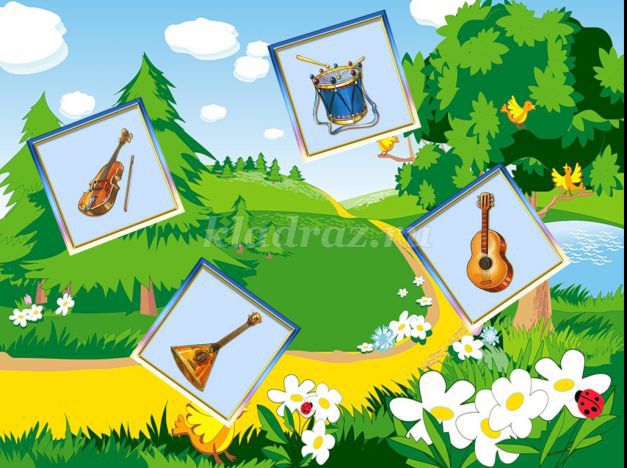 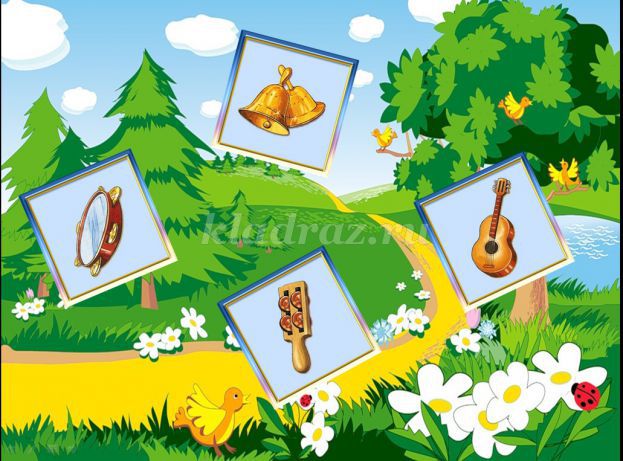 .  (гитара) музыкальный инструмент, остальные шумовыеПоздравляю! Вы успешно справились с первым заданием.Второй вопрос вам задает Винни Пух: какое настроение в музыке?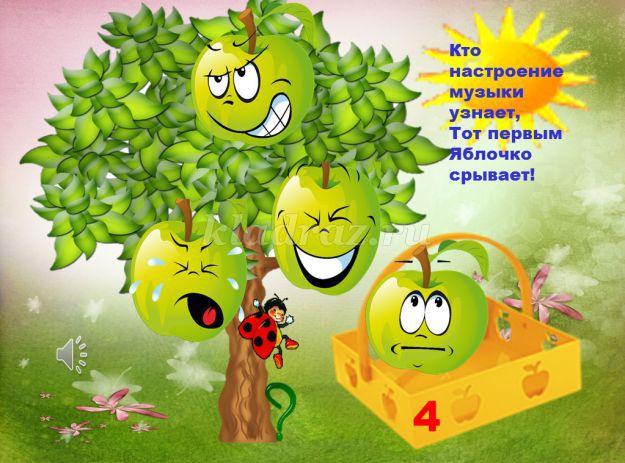 Готовы продолжать игру? Нас ждет игра с ритмом. «Повтори ритм»(большие ладошки тянем ТА-А; пяточки – проговариваем коротко - те)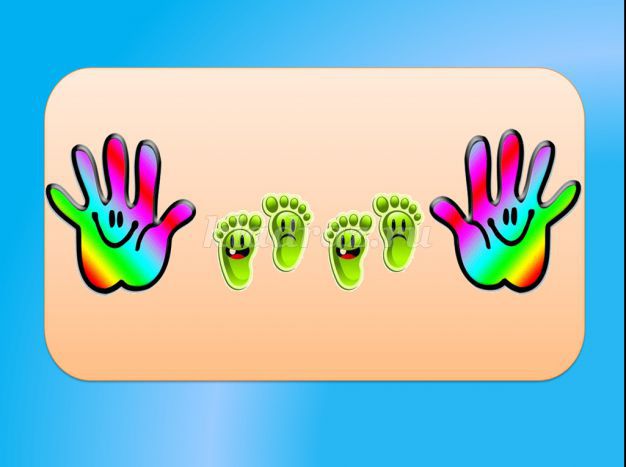 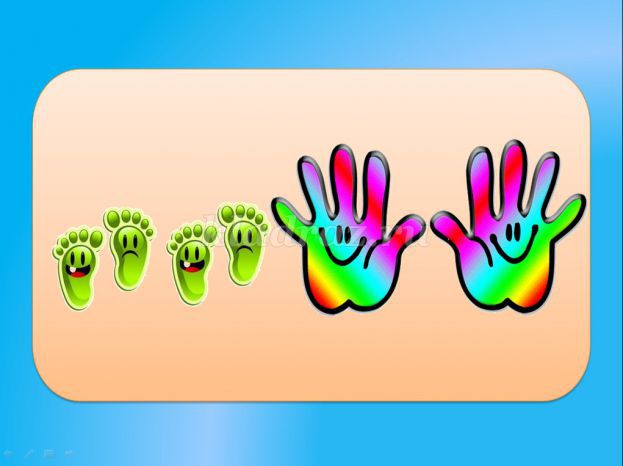 Придумайте свой ритм и нарисуйте. Можно обвести ладошку мамы или папы для длинных звуков и свою для коротких. Возможен и другой вариант: Большие и маленькие кружочки, длинные и короткие палочки, смешные мордашки разных размеров. Ваша фантазия!)))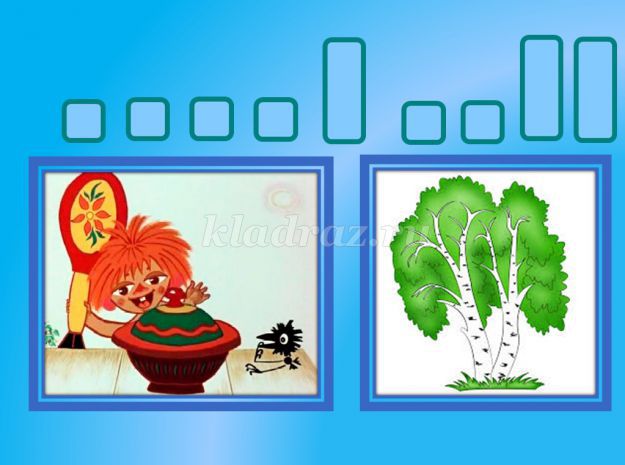 («Во поле берёза стояла»)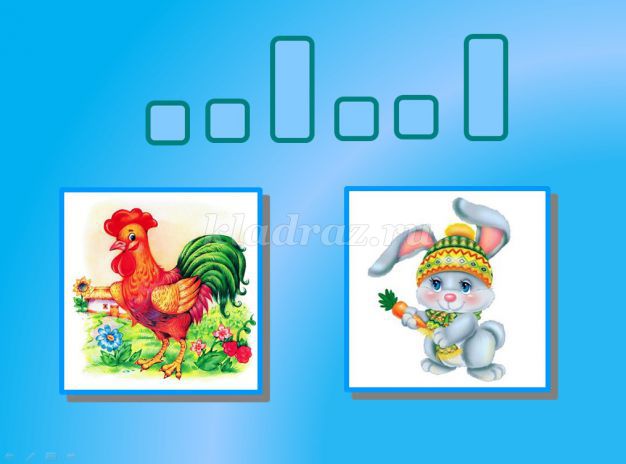 («Петушок, петушок, золотой гребешок»)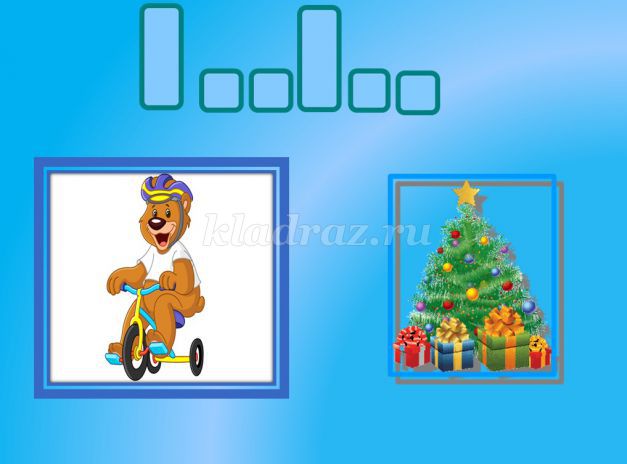 («Маленькой ёлочке»)В перерыве между заданиями можно отдохнуть – потанцевать!Желаю приятного времяпровождения!Музыкальный руководитель МДОУ «Детский сад №40» :Горбина Е.В.